CRITÉRIOS DE AVALIAÇÃODOS TRABALHOS I SEMINÁRIO INTERNACIONAL APHELEIA: AMÉRICA DO SUL 2023: PARTE ESCRITAA  avaliação  da  parte  escrita  dos  trabalhos  submetidos  no  I SEMINÁRIO INTERNACIONAL APHELEIA: AMÉRICA DO SUL 2023 (trabalho  completo) ocorre  no  modelo  de  avaliação  às  cegas.  Cabe ao presidente da comissão cientifica do evento distribuir manualmente os trabalhos para os avaliadores, considerando os dados dos coautores (nome e e-mail) informados pelo autor responsável pela submissão. É vetada a avaliação do próprio trabalho ou de coautoria, sendo que os trabalhos cuja avaliação for realizada pelos próprios autores ou coautores serão  desclassificados,  a  qualquer  tempo,  da  participação  ou  do  recebimento  da certificação honrosa.Neste momento cada trabalho poderá passar por até 03 (três) avaliadores. Após a avaliação do trabalho, aquele que tiver solicitação de correções pelos avaliadores, terá o autor responsável pela submissão (1o  autor) notificado por e-mail e as solicitações disponibilizadas  na  área  do  participante.  As  correções  deverão  ser  realizadas  e enviadas novamente na plataforma de submissão. O trabalho será reavaliado.Para  avaliação  da  parte  escrita  dos  trabalhos,  o  avaliador  deve  identificar  a modalidade (trabalho completo). O avaliador deve preencher, na ficha de avaliação, somente as notas referentes a modalidade e o tipo de trabalho avaliado, conforme os seguintes critérios:Comissão Organizadora I SEMINÁRIO INTERNACIONAL APHELEIA: AMÉRICA DO SUL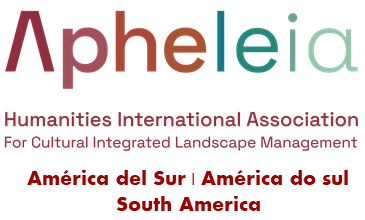 TRABALHO COMPLETOTRABALHO COMPLETOCritériosPontuação (0 a 10)O título descreve a essência do trabalho? É conciso?Nos resumos o trabalho apresenta de forma adequada o problema, os objetivos	e	a	justificativa? A   metodologia   apresenta   a   caracterização   da   pesquisa   e   indica   osprocedimentos realizados?Os resultados alcançados estão presentes de forma objetiva e coerente?As  conclusões  trazem  o  fechamento  da  solução  do  problema  e/ou  osobjetivos alcançados?As citações presentes (se houver) no texto estão referenciadas e de acordocom a APA 7?O texto respeita a norma padrão da língua portuguesa/inglesa ou espanhola?